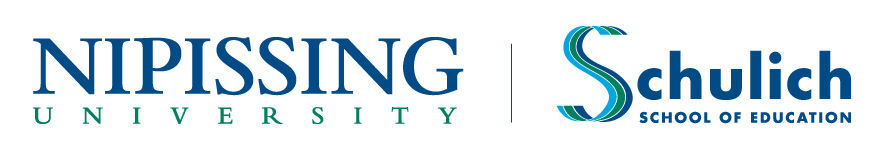 CLASSROOM ASSISTANT INTERIM REPORT (WEEK 3)I have discussed this report with the Classroom Assistant Classroom Assistant Name & Program:Practicum Dates:School Board:School Name:Classroom Teacher Name:Grade/Subject(s):ACHIEVEMENT LEVELSACHIEVEMENT LEVELSLevel 4The Classroom Assistant demonstrates the required skills/attitudes with a high degree of effectiveness.Level 3The Classroom Assistant demonstrates the required skills/attitudes effectively.Level 2The Classroom Assistant demonstrates the required skills/attitudes with some effectiveness.Level 1The Classroom Assistant demonstrates the required skills/attitudes with limited effectiveness. Remediation is required.SKILLS AND ATTITUDESLEVEL1. Professional Behaviour1. Professional BehaviourDemonstrates initiative and resourcefulness towards professional growthCompletes assigned tasks according to agreed upon timelinesTakes responsibility for and manages own behaviour (e.g., attendance, punctuality, demeanour, deportment)Assists the classroom teacher in carrying out non-instructional duties as requiredAssists the classroom teacher in carrying out non-instructional duties as requiredAssists the classroom teacher in classroom maintenance as required2. Rapport with StudentsShows enthusiasm when working with studentsShows patience and understanding towards studentsShows patience and understanding towards studentsDemonstrates appropriate responses to child initiated interactions3. Rapport with AdultsEngages in professional communications with others in the learning community (e.g., classroom Teacher, colleagues, learners)Participates and cooperates as part of a teamDemonstrates a knowledge of ethical and confidential behaviourDemonstrates a knowledge of ethical and confidential behaviourCommunicates with parents under the direction of the classroom teacher4. General Instructional Classroom SupportDemonstrate skill in providing supportive group management strategies during classroom instruction and transition periodsProvides reinforcement to students for skills and concepts learned through classroom teacher instructionDemonstrates a sense of when either the teacher or a student needs assistanceAssists with the administration of informal assessments and/or observational and recording skills as required by the classroom teacherAssists with the administration of informal assessments and/or observational and recording skills as required by the classroom teacherUses appropriate instructional support skills, such as prompts, modeling, shaping and appropriate reinforcement of learned skillsProvides objective feedback to the teacher on student progress and behaviour5. Implementation of Individual Education Plans (or equivalent) Assists with the preparation of specialized teaching aides and materials as planned by the teacherCarries out instructional activities to reach IEP goal on an individual basis or within a group as planned by the teacherProvides modelling and guidance when implementing activities that socially integrate children with special needsProvides modelling and guidance when implementing activities that socially integrate children with special needs6. Behaviour ManagementUses a consistent behavioural support system when working with studentsProvides students with feedback and reinforcement consistent with teacher’s behaviour management planRedirects inappropriate and detrimental behaviours in a positive mannerReinforces and encourages appropriate behaviour in a group and among individualsCLASSROOM TEACHER COMMENTSThe Classroom Assistant has demonstrated strengths in the following areas:Next steps for development include:Days Absent:Days Late:Classroom Teacher Signature:  